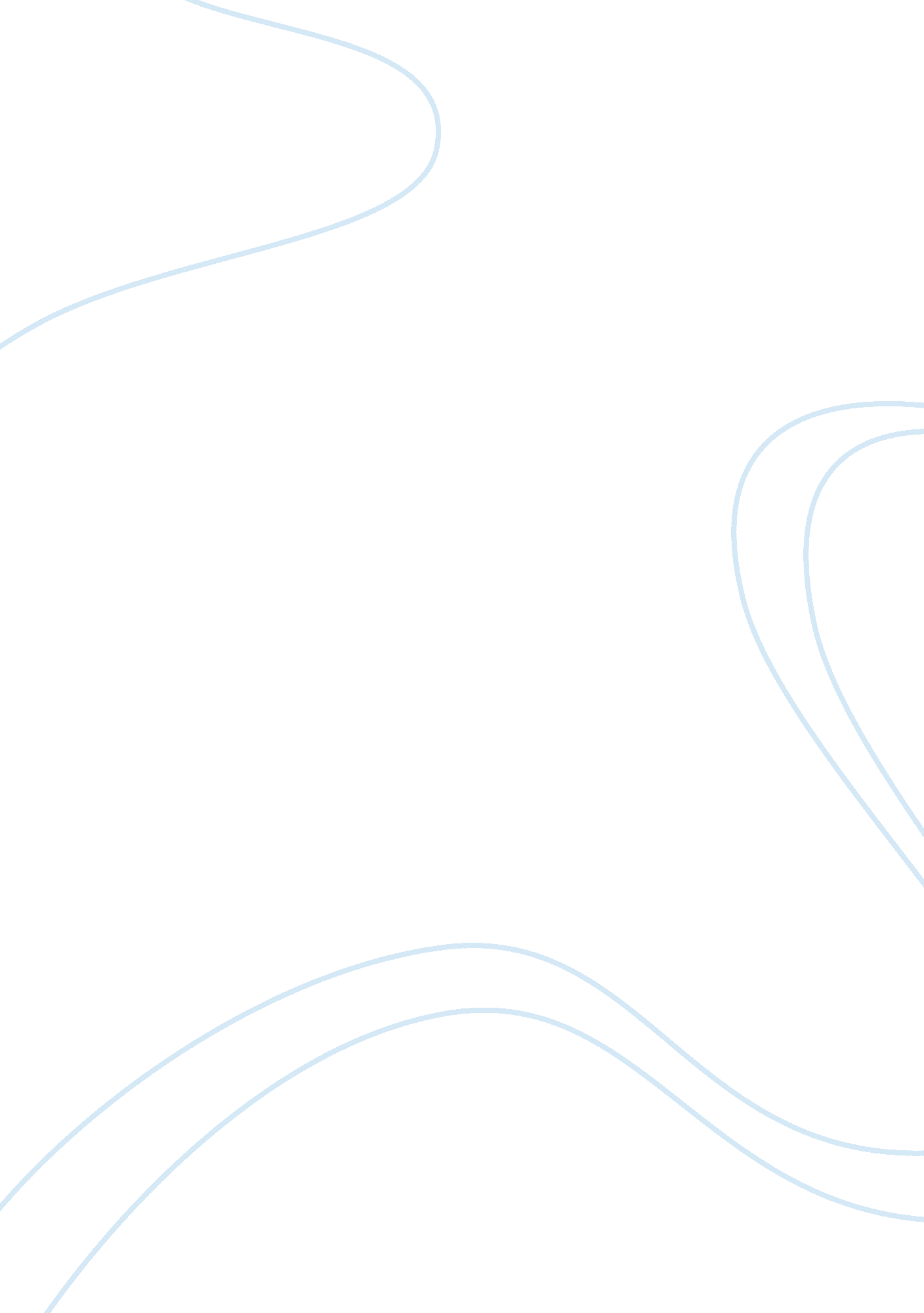 What is philosophy analysisPhilosophy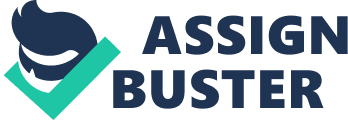 There are many different kinds ofphilosophyand almost anything and everything has its own philosophy. Philosophy is the inquiring of existence, to find out what it s meaning is. It is the search for truth and understanding. Philosophy is the pursuit of wisdom, not only in oneself but also in others. When asking for a philosophy on something it is mainly picking at one s brain to figure out the most inner thoughts and beliefs that one has on a subject. The idea of philosophy and the way that it works is mainly dependant on a person’s interpretive skill; it is a person’s thoughts on a certain subject in an analytical and exploratory manner. It is different levels of meaning. It is a search for some kind of general understanding of values and reality by a primarily speculative way rather than a merely observational way. Extensively speaking the purpose of philosophy is to study and find a reflective view of certainties, genuine concerns and general beliefs. Philosophy is like a classification of different theories on the disposition of things and what they are about. The branch of philosophy concerned with identifying the ultimate reality of nature of the universe is known as metaphysics. It is like a system of principles underlying a particular subject or study. Metaphysics was originally used to refer to the writings done by Aristotle on Physics. Now, it is better known for its attempt to understand the fundamental nature of all reality, if something is visible or not visible at all. Metaphysics seeks an explanation so basic and simple to everything that is, fromwhat is humanto what is spiritual and religious to what anything else really is. It is an argument that tries to figure out the things that actually exist and are truly real against the things that just seem to be real. There is a primary component of metaphysics and that component is ontology. Ontology is the theory of existence and being. It is pretty much concerned with identifying the things of the universe that are basic. Also. It takes a look at if something is composed of many diverse elements or if it plainly consists of only one fundamental compound. Ontology is usually compared with metaphysics proper. Metaphysics proper is more concerned with the general principles and traits of the world. It assumes that the general principles and traits of reality are simple and general and that because they are so general that they will apply to any kind of universe. Another way that metaphysics is divided is by a theoretical way and an applied way. Each describe a different way, one way just simply describes while the other way applies the description to practical problems. It puts knowledge to work and then gathers the knowledge for further examination. The branch of philosophy that studies knowledge is epistemology. Epistemology is a study or a theory of the nature and grounds of knowledge especially with reference to its limits and validity. It seeks to define knowledge, identify its sources and establish its limits. Epistemology is derived from the Greek words Episteme and Theoria. According to the Greek language Episteme means knowledge and Theoria means theory. It addresses the philosophical problems surrounding the theory of knowledge. It attempts to answer the basic question of whether or not knowledge is true or false. What distinguishes true knowledge? What distinguishes false knowledge? These questions translates into issues of scientific methodology, it also forms one of the pillars of the new sciences of cognition. Epistemology is known for being the central area pf philosophy because philosophy is the quest for wisdom and truth. If you take a look at the history of epistemology, you see a clear trend, even though there is much confusion of many seemingly contradictory positions. The first theories of knowledge stressed its absolute, permanent character, while later theories put the emphasis on its relativity, its continuous development or evolution, and its active interference with the world and its subjects and objects. The whole trend seemingly moves from a static, passive view of knowledge towards a more and more adaptive and active one. 